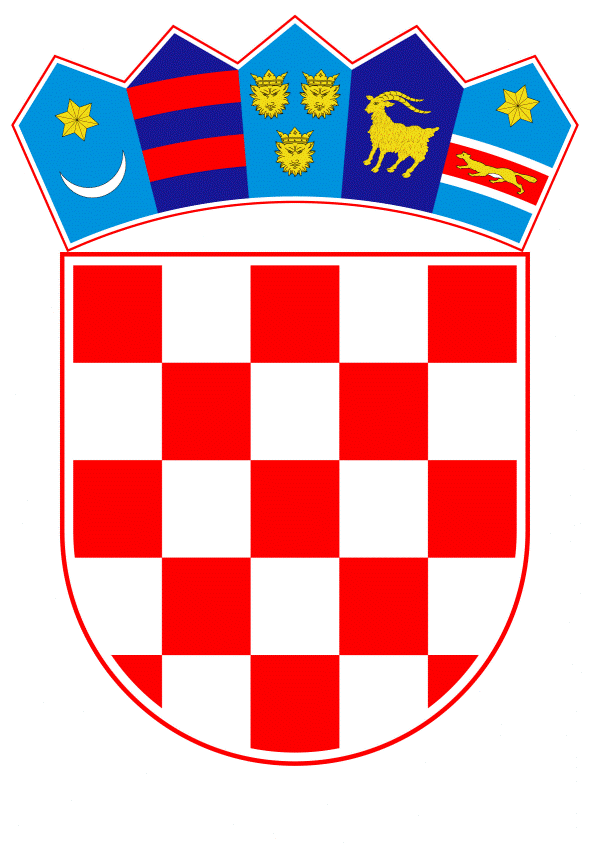 VLADA REPUBLIKE HRVATSKEZagreb, 2. srpnja 2020.__________________________________________________________________________ PREDLAGATELJ:		Ministarstvo mora, prometa i infrastrukture__________________________________________________________________________PREDMET:	Prijedlog odluke o koncesiji u svrhu gospodarskog korištenja pomorskog dobra radi obavljanja djelatnosti uzgoja školjaka u Novigradskom moru__________________________________________________________________________Banski dvori | Trg Sv. Marka 2  | 10000 Zagreb | tel. 01 4569 222 | vlada.gov.hrPrijedlogNa temelju članka 20. stavka 3., a u vezi s člankom 17. stavkom 1. Zakona o pomorskom dobru i morskim lukama (Narodne novine, br. 158/03, 100/04, 141/06, 38/09, 123/11 – Odluka Ustavnog suda Republike Hrvatske, 56/16 i 98/19) te u vezi s člankom 36. stavkom 1. Zakona o koncesijama (Narodne novine, broj: 69/17), Vlada Republike Hrvatske je na sjednici održanoj _____________ 2020. donijelaO D L U K U o koncesiji u svrhu gospodarskog korištenja pomorskog dobra radi obavljanja djelatnosti uzgoja školjaka u Novigradskom moruI.Sukladno Obavijesti o namjeri davanja koncesije u svrhu gospodarskog korištenja pomorskog dobra radi obavljanja djelatnosti uzgoja školjaka u Novigradskom moru, objavljenoj u Elektroničkom oglasniku javne nabave (broj objave: 2020/S 01K-0007475) od 21. veljače 2020. i ponude pristigle na Javno otvaranje ponuda za dodjelu koncesije, održano 27. ožujka 2020. u prostorijama Ministarstva mora, prometa i infrastrukture, te Nalaza i mišljenja Stručnog tijela za ocjenu ponuda za koncesije na pomorskom dobru, osnovanog i imenovanog Odlukom Vlade Republike Hrvatske (Narodne novine, br. 44/16, 95/19), Vlada Republike Hrvatske (u daljnjem tekstu: Davatelj koncesije) daje trgovačkom društvu BIVALVIA MARIS d.o.o. iz Zadra OIB: 63124034278 (u daljnjem tekstu: Ovlaštenik koncesije), ovlaštenje za gospodarsko korištenje pomorskog dobra radi obavljanja djelatnosti uzgoja školjaka u Novigradskom moru.II.Područje pomorskog dobra koje se daje u koncesiju, u svrhu gospodarskog korištenja radi obavljanja djelatnosti uzgoja školjaka u Novigradskom moru, omeđeno je poligonom određenim koordinatnim točkama izraženim u HTRS96 projekciji, kako slijedi:III.Površina pomorskog dobra, morskog akvatorija, koje se daje u koncesiju ukupno iznosi 120.000 m2, sve prema grafičkoj podlozi koja čini Prilog 1. ove Odluke i ne objavljuje se u Narodnim novinama.IV.Davatelj koncesije daje na gospodarsko korištenje pomorsko dobro navedeno u točki II. ove Odluke Ovlašteniku koncesije, na vremensko razdoblje od 20 godina, računajući od dana sklapanja ugovora o koncesiji pomorskog dobra iz točke VIII. ove Odluke.V.Koncesija na pomorskom dobru iz točke II. ove Odluke daje se u svrhu gospodarskog korištenja radi obavljanja djelatnosti uzgoja školjaka u Novigradskom moru.Dozvoljena godišnja količina uzgoja školjaka, koju je Ovlaštenik koncesije ovlašten uzgajati ukupno iznosi 400 tona godišnje.Ovlaštenik koncesije ovlašten je i dužan u roku od jedne godine od zaključenja ugovora o koncesiji iz točke VIII. ove Odluke postaviti uzgajalište u Novigradskom moru, sukladno Lokacijskoj dozvoli izdanoj od Ministarstva graditeljstva i prostornog uređenja, Uprave za dozvole državnog značaja, Sektor lokacijskih dozvola i investicija od 28. studenog 2017., klase: UP/I-350-05/17-01/000150, urbroja: 531-06-1-2-17-0006, koja čini Prilog 2. ove Odluke i ne objavljuje se u Narodnim novinama.Ovlaštenik koncesije dužan je u pomorsko dobro koje se daje u koncesiju uložiti sveukupno 4.090.000,00 kuna kao investicijsko ulaganje, a sve u opsegu i na način opisan u Studiji gospodarske opravdanosti ulaganja, koja čini Prilog 3. ove Odluke i ne objavljuje se u Narodnim novinama. Ovlaštenik koncesije dužan je za svaku daljnju izmjenu zahvata u prostoru na pomorskom dobru iz točke II. ove Odluke zatražiti suglasnost Davatelja koncesije, te dozvole sukladno propisima koji uređuju prostorno uređenje i gradnju.VI.Ovlaštenik koncesije se obvezuje da pomorsko dobro koje ovom Odlukom dobiva na gospodarsko korištenje, koristi isključivo za obavljanje djelatnosti za koje je utvrđena namjena koncesije i koje su navedene u Studiji gospodarske opravdanosti ulaganja iz točke V. ove Odluke.Ovlaštenik koncesije dužan je gospodarski koristiti pomorsko dobro iz točke II. ove Odluke sukladno Zakonu o pomorskom dobru i morskim lukama te drugim zakonima i podzakonskim aktima iz područja sigurnosti plovidbe i zaštite okoliša, i to na način koji će osigurati zaštitu okoliša.Ovlaštenik koncesije ne može prava stečena koncesijom, niti djelomično, niti u cijelosti prenositi na drugoga, bez izričitog odobrenja Davatelja koncesije.VII.Za gospodarsko korištenje pomorskog dobra navedenog u točki II. ove Odluke, Ovlaštenik koncesije obvezuje se da će uredno plaćati Davatelju koncesije godišnju koncesijsku naknadu.Godišnja koncesijska naknada koju Ovlaštenik koncesije plaća za gospodarsko korištenje pomorskog dobra sastoji se od stalnog i promjenjivog dijela naknade, s tim da:stalni dio iznosi 0,20 kuna po m² zauzete ukupne površine pomorskog dobra godišnje, odnosno 24.000,00 kuna godišnje za pomorsko dobro iz točke II., plativo u jednom obroku, s time da će se iznos stalnog dijela povećavati svakih 5 godina za 0,20 kuna po m² zauzetog pomorskog dobrab) 		promjenjivi dio iznosi 0,20 % od ukupnog godišnjeg prihoda ostvarenog na koncesioniranom pomorskom dobru, s time da će se promjenjivi dio koncesijske naknade povećavati svakih 5 godina za 0,10 % prihoda ostvarenog na koncesioniranom području.Navedena koncesijska naknada plaća se na sljedeći način:Stalni dio naknade plaća se unaprijed za tekuću godinu, najkasnije do 1. ožujka:– 		za godinu u kojoj je dana koncesija i za godinu u kojoj koncesija istječe, naknada se plaća razmjerno mjesecima korištenja– 		za početnu godinu koncesijskog perioda naknada se plaća u roku od 45 dana od dana sklapanja ugovora o koncesiji.Promjenjivi dio naknade plaća se unatrag u jednom obroku, i to do 30. travnja tekuće godine za ostvareni ukupni godišnji prihod prethodne godine.Promjene naknade za koncesiju (stalnog i promjenjivog dijela) moguće su temeljem:indeksacije vezane uz promjenu tečaja kune i eura u odnosu na fluktuaciju tečajaindeksa potrošačkih cijena, odnosnoizmjena posebnog propisa u dijelu kojim se uređuje visina i način plaćanja naknade za koncesijugospodarskih okolnosti koje značajno utječu na ravnotežu odnosa naknade za koncesiju i procijenjene vrijednosti koncesije koja je bila temelj sklapanja ugovora o koncesiji.Promjena naknade za koncesiju u skladu s prethodnim stavkom utvrđuje se ugovorom o koncesiji i posebnim zakonima, a obavlja se ovisno o nastanku okolnosti i/ili periodično u za to određenim vremenskim razdobljima ovisno u uvjetima fluktuacije tečaja ili promjena potrošačkih cijena.VIII.Na temelju ove Odluke ovlašćuje se ministar mora, prometa i infrastrukture da u roku od 90 dana od dana objave ove Odluke u Narodnim novinama, sklopi ugovor o koncesiji pomorskog dobra iz točke II. ove Odluke, kojim će se detaljno urediti ovlaštenja Davatelja koncesije, te prava i obveze Ovlaštenika koncesije, posebno u odnosu na zaštitu okoliša, sigurnost plovidbe, izgradnju i održavanje te nadzor nad gospodarskim korištenjem pomorskog dobra koje se daje u koncesiju.IX.Ovlaštenik koncesije dužan je prije sklapanja ugovora o koncesiji iz točke VIII. ove Odluke Davatelju koncesije dostaviti garanciju banke radi dobrog izvršenja posla u korist Republike Hrvatske – Ministarstva mora, prometa i infrastrukture, na iznos od 204.500,00 kuna, a što je 5 % od ukupne vrijednosti investicije, koja prema Studiji gospodarske opravdanosti ulaganja iz točke V. ove Odluke iznosi 4.090.000,00 kuna, s rokom važenja garancije do šest mjeseci od završetka planiranog investicijskog ciklusa, a koja garancija je bezuvjetna, bez prigovora i naplativa na prvi poziv.Ovlaštenik koncesije dužan je prije sklapanja ugovora o koncesiji iz točke VIII. ove Odluke Davatelju koncesije dostaviti ovjerene zadužnice na iznos od dvije godišnje naknade za stalni dio koncesijske naknade, u ukupnom iznosu od 48.000,00 kuna, kao instrumente osiguranja naplate naknade za koncesiju, te za naknadu štete koja može nastati zbog neispunjenja obveza iz ugovora.Ako Ovlaštenik koncesije ne dostavi garanciju banke iz stavka 1. ove točke i ovjerene zadužnice iz stavka 2. ove točke, neće se potpisati ugovor o koncesiji iz točke VIII. ove Odluke, te Ovlaštenik koncesije gubi sva prava utvrđena ovom Odlukom.X.Protiv ove Odluke žalba nije dopuštena, ali se može pokrenuti upravni spor podnošenjem tužbe Upravnom sudu u Splitu, u roku od 30 dana od dana objave ove Odluke u Narodnim novinama.XI.Ova Odluka stupa na snagu danom donošenja, a objavit će se u Narodnim novinama.Klasa: Urbroj: Zagreb, PREDSJEDNIK
mr. sc. Andrej PlenkovićOBRAZLOŽENJETemeljem Obavijesti Vlade Republike Hrvatske o namjeri davanja koncesije u svrhu gospodarskog korištenja pomorskog dobra radi obavljanja djelatnosti uzgoja školjaka, na dvadeset godina, uzgojnog kapaciteta do 400 tona godišnje, u Novigradskom moru, površine do 120.000,00 metara kvadratnih, objavljenoj u Elektroničkom oglasniku javne nabave (broj objave: 2020/S 01K-0007475) od 21. veljače 2020. godine za uzgoj školjaka pristigla je jedna ponuda i to trgovačkog društva BIVALVIA MARIS d.o.o. iz Zadra. Na svojoj sjednici Stručno tijelo za ocjenu ponuda za koncesije na pomorskom dobru donijelo je Nalaz i mišljenje iz kojega slijedi kako je ponuda trgovačkog društva BIVALVIA MARIS d.o.o. dostavljena u propisanom vremenskom roku, kako sadrži svu dokumentaciju  koja je  određena kao propisani sadržaj ponude iz Obavijesti Vlade Republike Hrvatske o namjeri davanja koncesije na predmetnom pomorskom dobru i dokumentacije za nadmetanje objavljene u Elektroničkom oglasniku javne nabave te kako ponuda odgovara svim posebnim propisima i gospodarskom značaju pomorskog dobra koje se daje u koncesiju i da je samim time prihvatljiva.Sukladno Nalazu i mišljenju Stručnog tijela izrađen je predmetni prijedlog Odluke kojim se koncesija daje trgovačkom društvu BIVALVIA MARIS d.o.o.Visina ponuđenog iznosa stalnog dijela naknade za koncesiju iznosi 0,2 kuna po metru kvadratnog zauzetog pomorskog dobra, odnosno 24.000,00 kuna godišnje, dok ponuđeni apsolutni iznos promjenjivog dijela naknade za koncesiju iznosi 130.520,00 kuna, to jest, 0.20% od ukupnog godišnjeg prihoda na području koje je dano u koncesiju. Ukupno investicijsko ulaganje u pomorsko dobro iznosi 4.090.000,00 kuna te se planira zaposliti 2 zaposlenika na puno radno vrijeme. Slijedom navedenog, izrađen je Prijedlog odluke o koncesiji pomorskog dobra u svrhu obavljanja djelatnosti uzgoja školjaka u Novigradskom moru. TočkaEN 1425098.6904896483.1732425189.3064896661.4673425724.1884896389.6194425633.5724896211.325